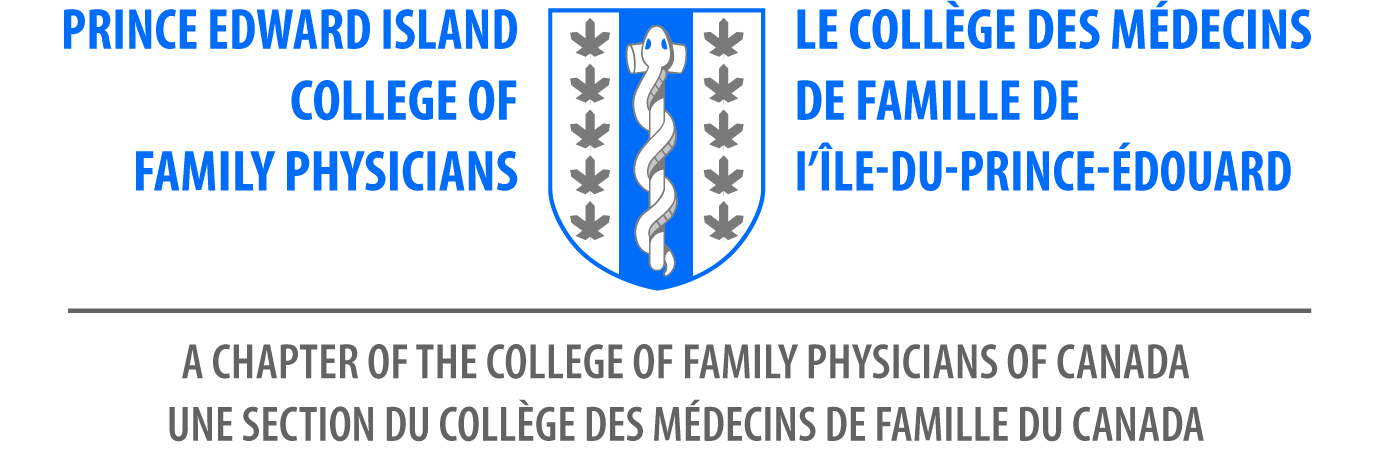 6th Family Medicine Conference  Mark your Calendars! June 17, 20202 Delta Prince Edward, Charlottetown, PE Supported by the Prince Edward Island College of Family Physicians Join PEICFP for the 6th Annual Family Medicine Conference in Charlottetown PEI. Our Planning committee prepared a fabulous day of education and a hall of informative exhibits. Awards luncheon will be offered and much more! Please download this form if you wish to register by cheque: Make cheques payable to FMC PEICFP 2022Personal Information First Name_______________________________________________ Last Name: ______________________________________________ Email Address: ___________________________________________ Address: ________________________________________________ City: ___________________________________________________ Province: _______________________________________________ Contact chapter administrator, Rose for further assistance.rbperry@peicfp.caThank youPEICFP Any dietary needs? ______________________ Type  Fee (Taxes included) CFPC Member $175.00 CAD Resident $75.00 CAD Non- Member/ NP/Gov. org. $200.00 CAD Medical Student$30.00Honorary. guest No Charge Exhibit Booth$800.00 CAD 